HUBUNGAN ANTARA POLA KOMUNIKASI ORANG TUA DENGAN KONSEP  DIRI  PADA  SISWA  MTS.  AL-WASHLIYAH TANJUNG MORAWA TAHUN AJARAN 2020/2021SKRIPSIOlehANISA NUR HARUMI NPM 171414061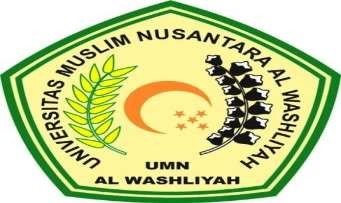 FAKULTAS KEGURUAN DAN ILMU PENDIDIKANUNIVERSITAS MUSLIM NUSANTARA AL-WASHLIYAH MEDAN2021